SECRETARIA DE ESTADO DA EDUCAÇÃO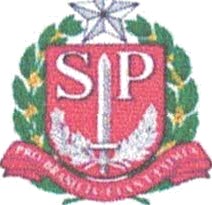 E.E. FRANCISCO MARQUES PINTODIRETORIA DE ENSINO - REGIÃO DE SÃO JOSE DO RiO PRETO	v1.0Data: 01/04/2024          Local: Diretoria de Ensino          Hora: 14hInformações da atribuiçäo.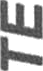 Ensino Funóamenta/Ensino Funóamenta/Ensino Funóamenta/Enslno M5dioEnslno M5dioEnslno M5dioOde de aulasOde de aulasSubstltulção[	DisciplinaMTNMTNTIPOLIVREPeríodo3º ESTÁGIO ESPANHOLAulas / HorârloSegiznóaTerça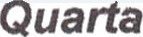 QuintaSexfaSábado1ᵉ: 00:00 - 00:00ESPANHOL2•: 00:00 - 00:00ESPANHOL3º: 00:00 - 00:00INTERVALO4º: 00:00 - 00:00ESPANHOL5º: 00:00 - 00:00ESPANHOL6º: 00:00 - 00:007º: 00:00 - 00:00Aules / HorartoSeøtinzfaTerçaQuintaSexfiaSáhado1*: 13:00 - 13:452°:13:45 - 14:303º: 14:30 - 15:154º: 15:15 - 16:005º: 16:20 - 17:056º: 17:05 -17:507º: 17:50 - 18:35